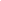 Employment Application Form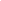 Employee InformationEducation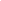 Current EmploymentReferences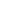 Acknowledgement and Authorization☐ I certify that the above information I mentioned are true and to the best of my knowledge☐ I authorize investigation of all statements contained in this application for employment as may be necessary in arriving at an employment decision.Date of ApplicationPosition you are applying forPrefix:     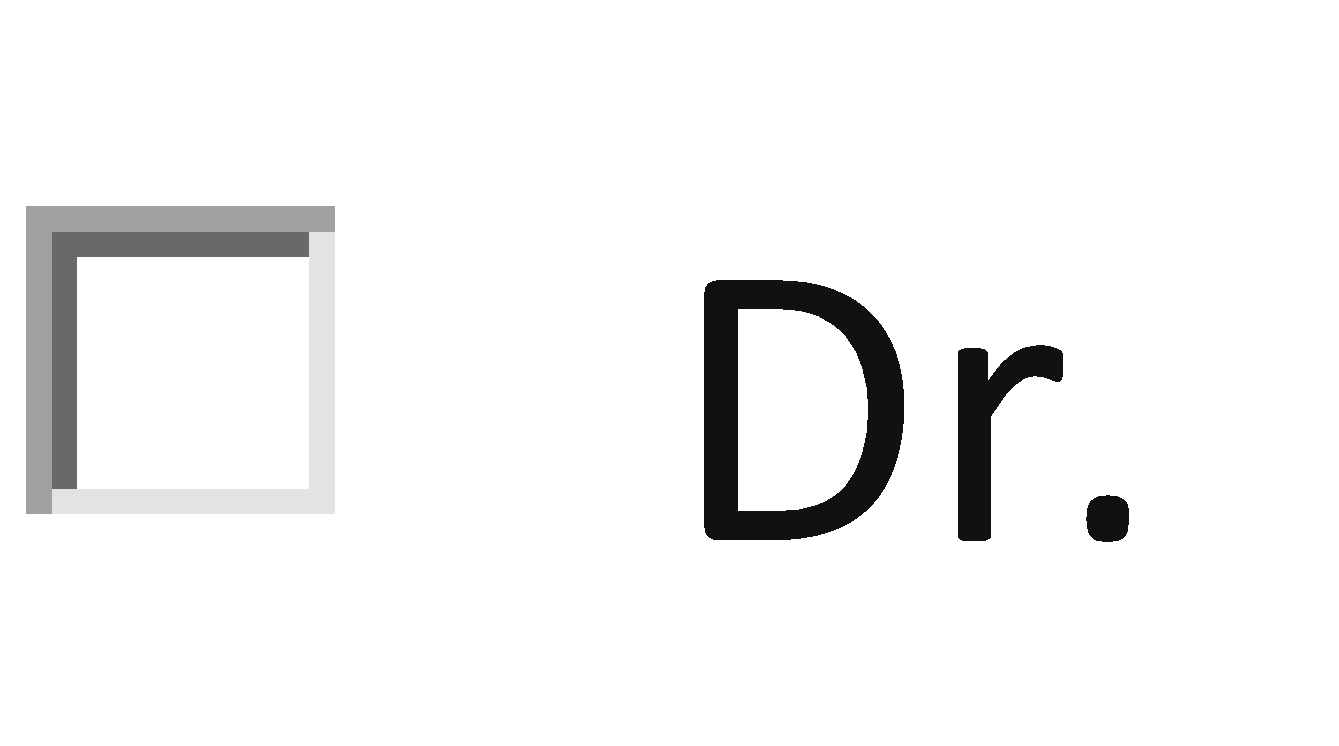 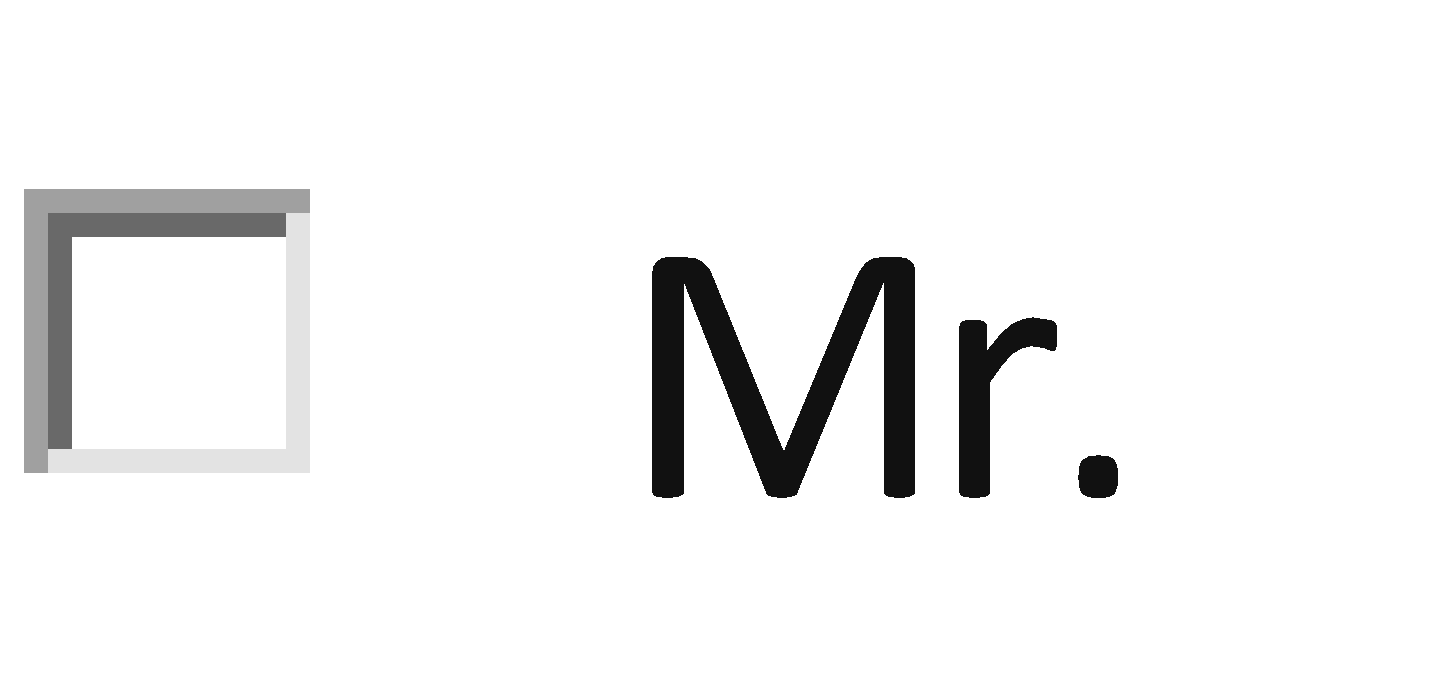 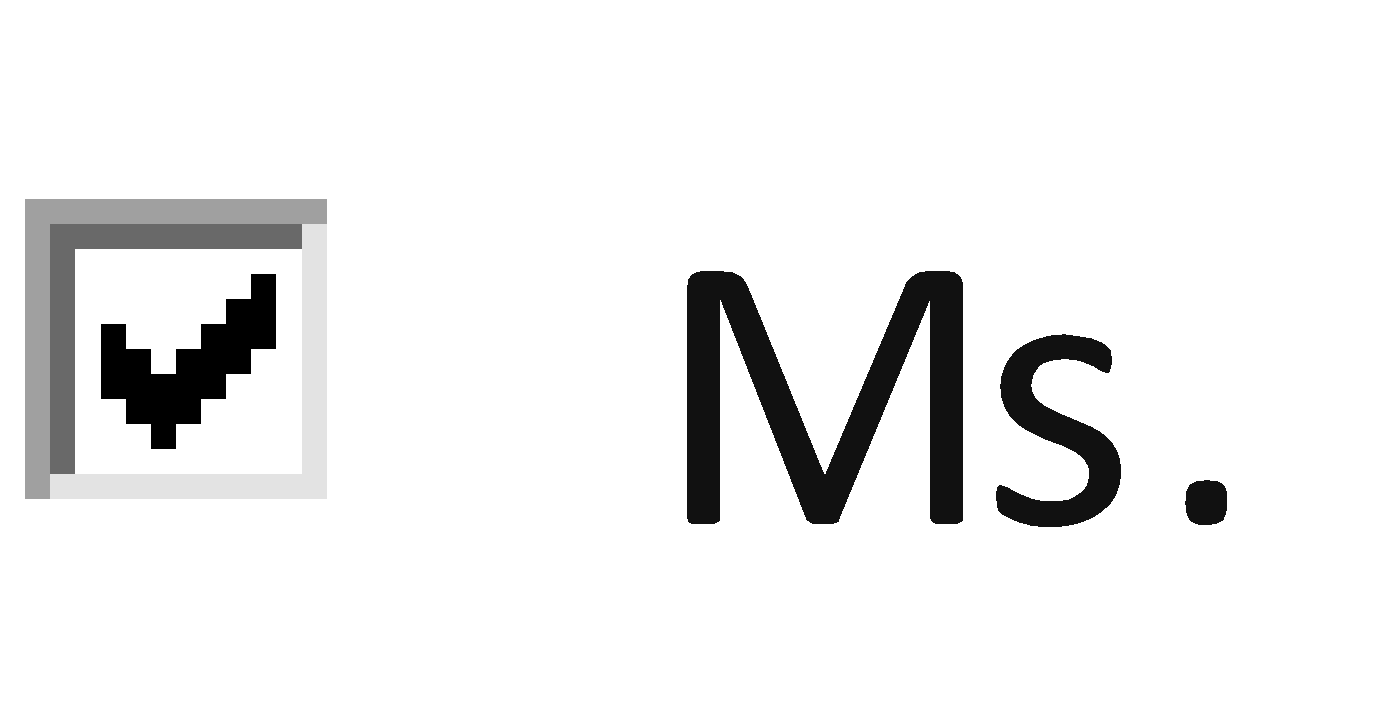 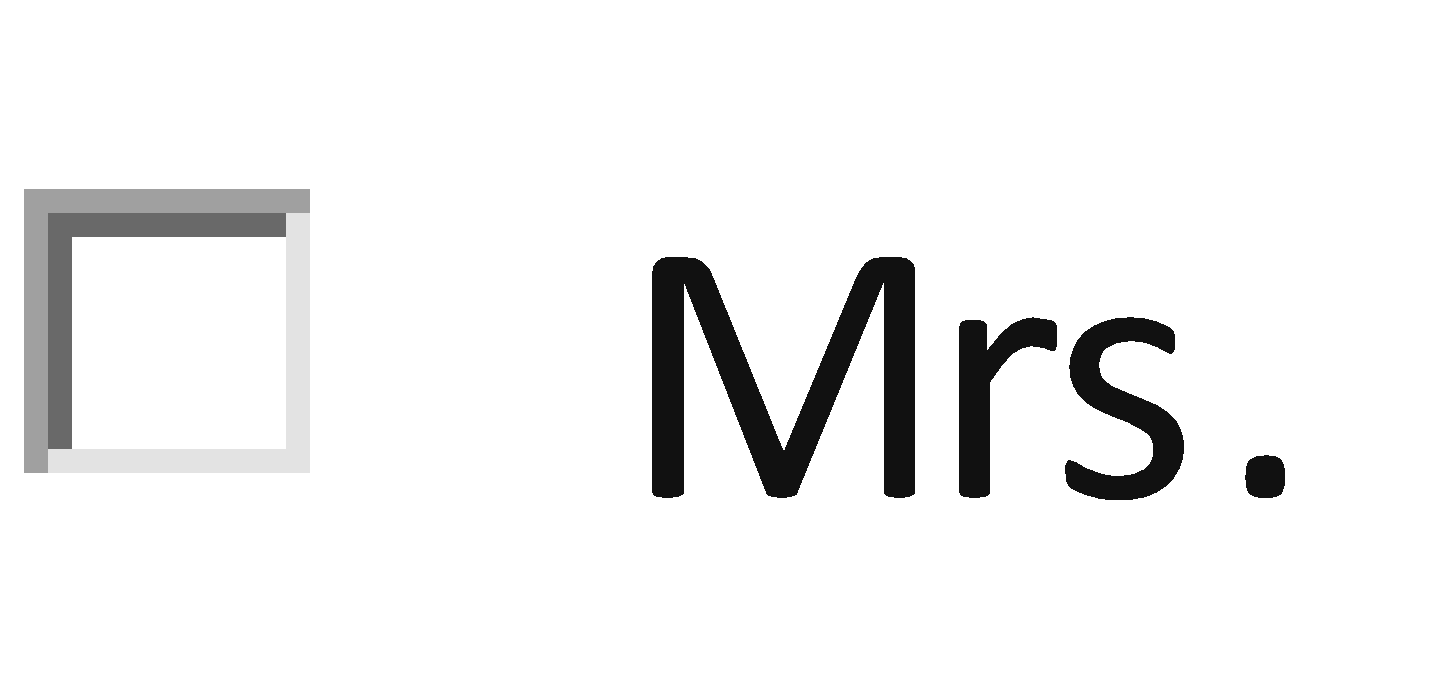 Gender: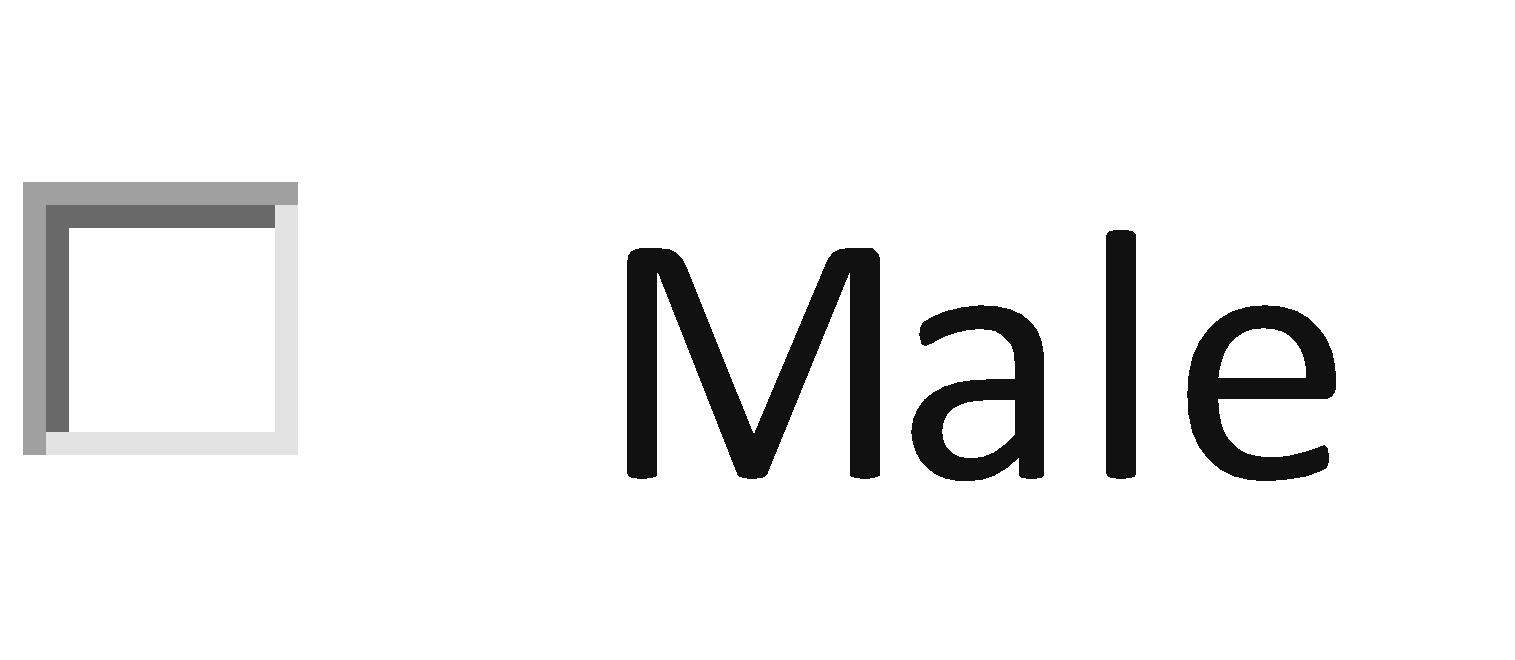 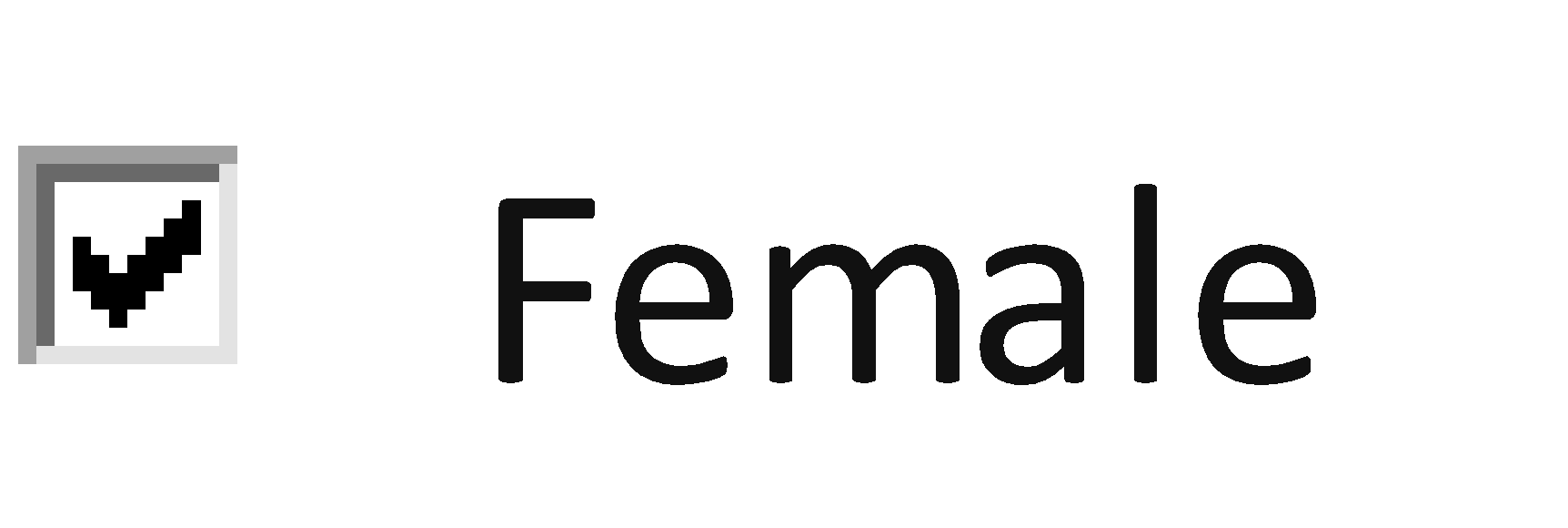 Marital Status:Marital Status: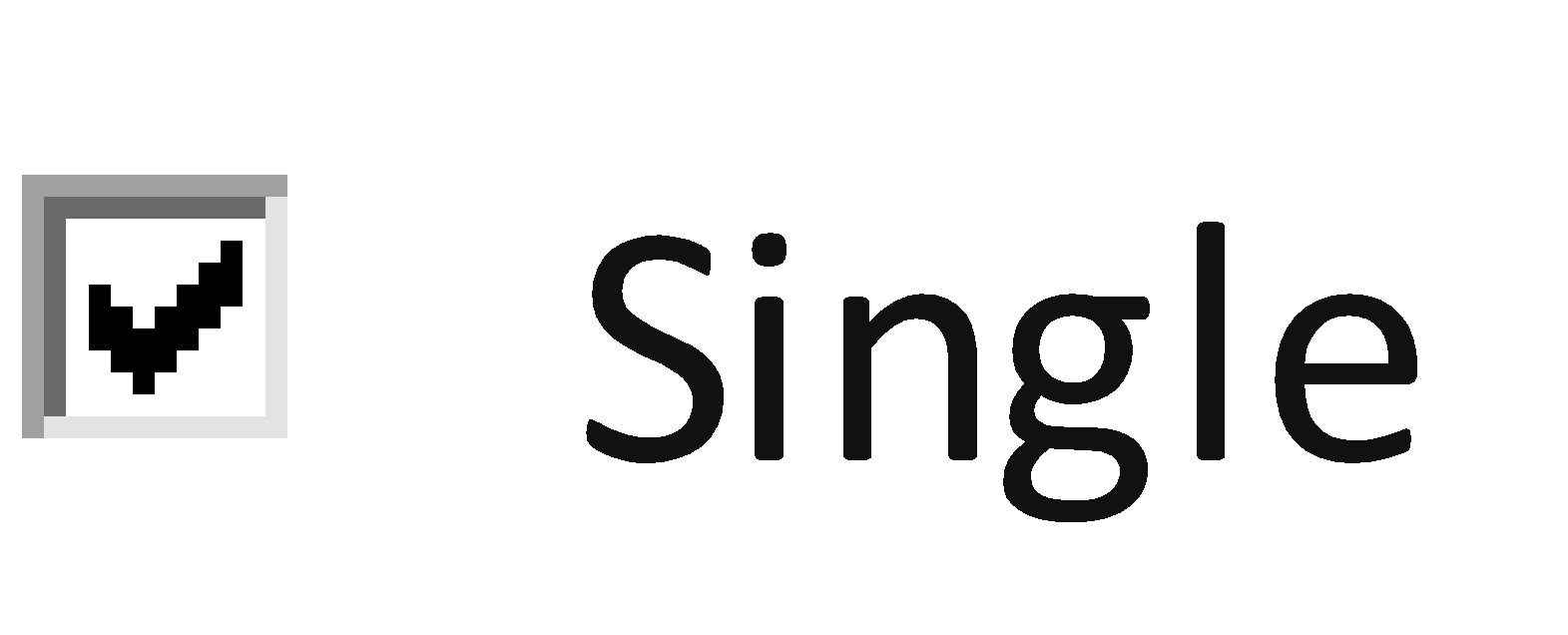 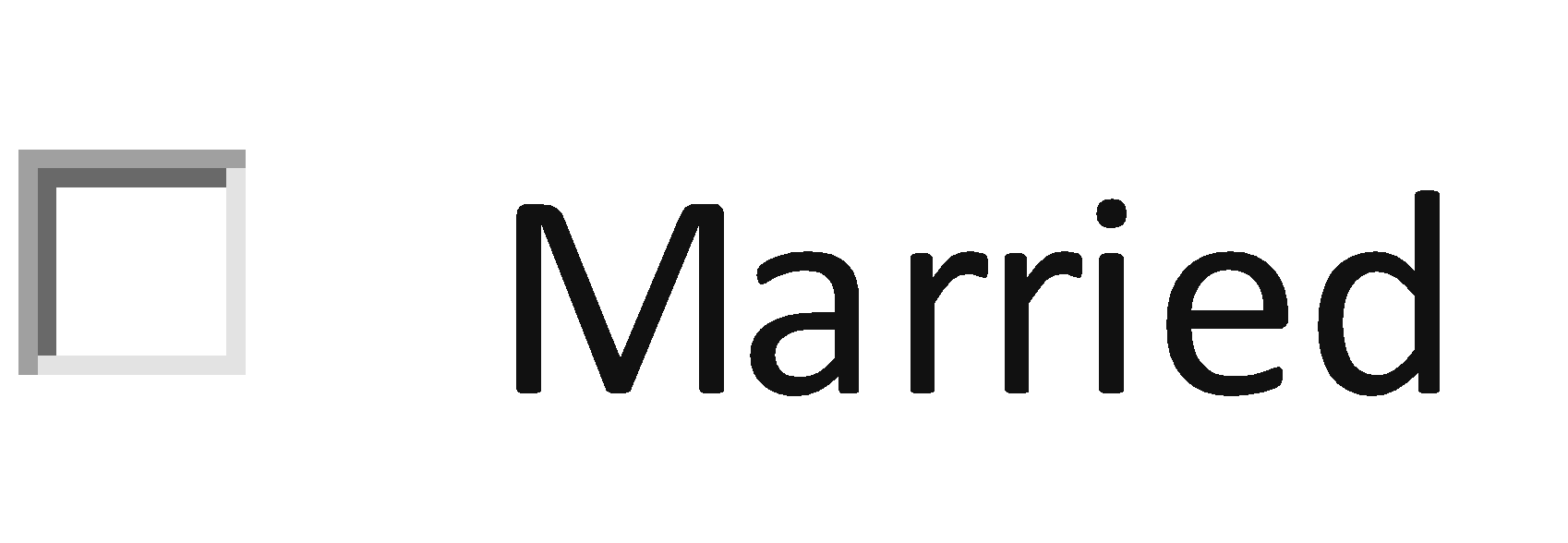 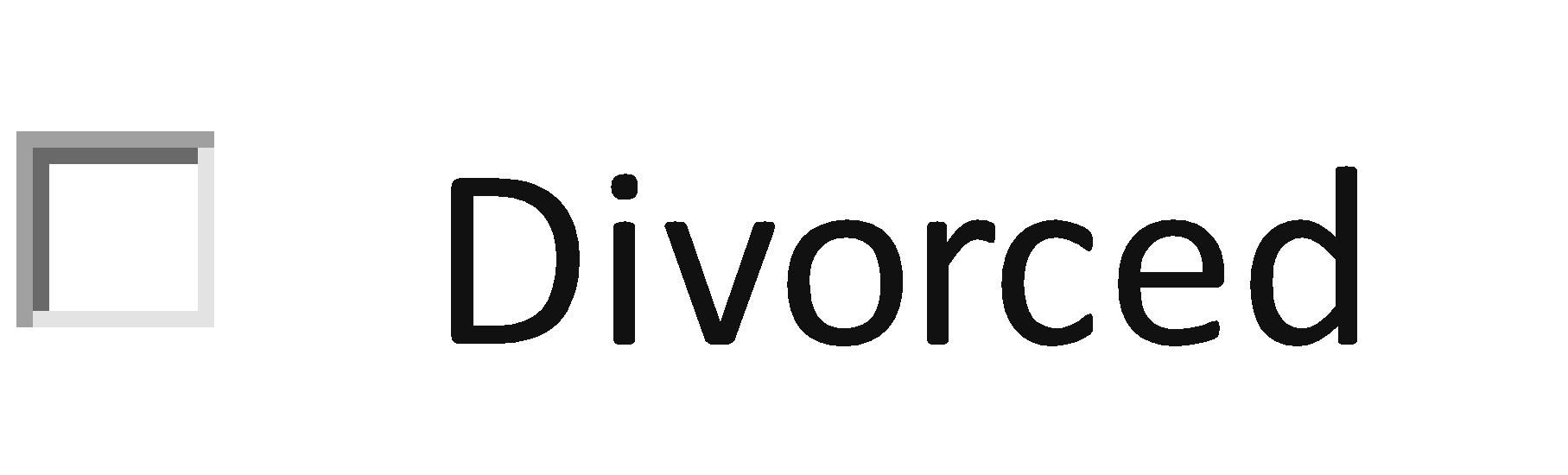 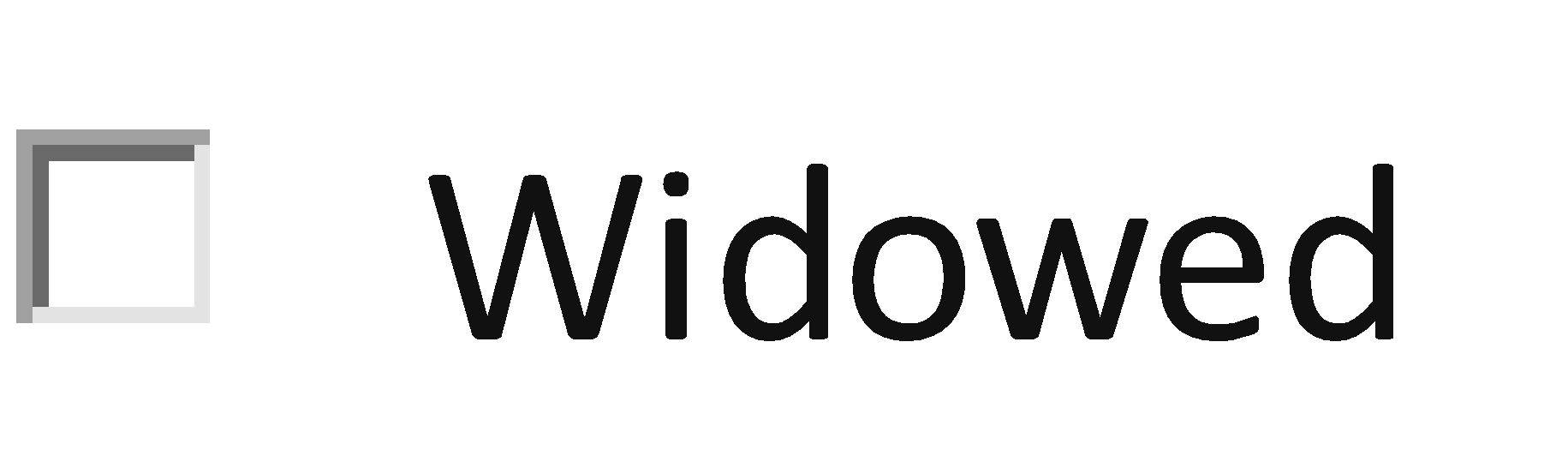 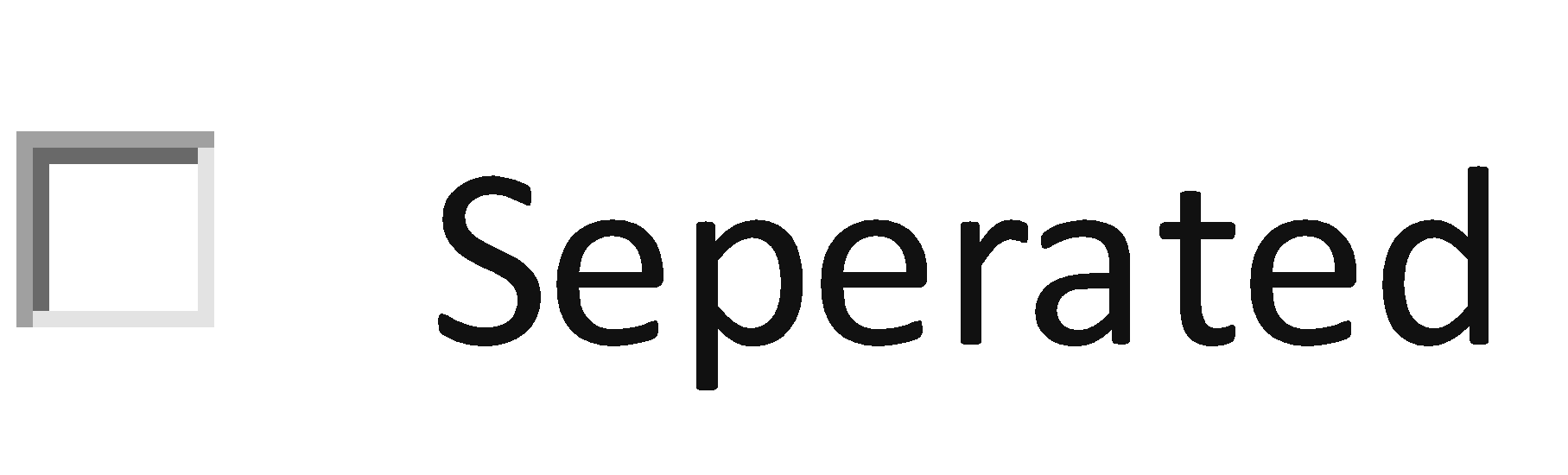 Employee NameDate of BirthEmployee IDEmail AddressAddressContact NumberZip CodeDepartmentJob CodeMedical No.Blood GroupMastersUniversity Name:Year of Passing:Location:GPAGradeBachelorsUniversity Name:Year of Passing:Location:GPAGradeSchoolingUniversity Name:Year of Passing:Location:GPAGradeEmployerDate EmployedContact NumberEmail AddressAddressPositionPay RateReason of LeavingEmployee NameEmployee NameDesignationDesignationEmployee IDEmployee IDContact NumberContact NumberSignature